Pozvánka na oslavy 120let založení sboru dobrovolných hasičů StředoklukyDovolujeme si Vás pozvat na oslavy 120let založení sboru.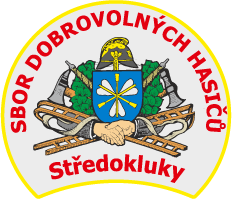 Termín- 7.7.2018 Začátek akce- 10:00Místo konaní- louka u rybníka pod panskouProgram:Zahájení Poděkování a dekorování zasloužilých členůPrvní kolo požárního útokuUkázka PÚ našich dětí Druhé kolo požárního útokuVyhlášení výsledkůBěhem akce si budete moci vyzkoušet některé disciplíny z celostátní hry PLAMEN, prohlédnout si vystavenou techniku.   Dále budeme nabízet k zakoupení zajímavé upomínkové předmětyObčerstvení bude zajištěno na místě. Dovolujeme si upozornit, že od zahájení programu bude 100 piv a 60 malinovek zdarma.Propozice k soutěži naleznete na další stráncePropozice PÚ k soutěži o pohár k příležitosti 120let založení SDHSoutěž proběhne dvoukolově v kategorii: ženy /muži/ může být i smíšené družstvo                                                         Minimální věk závodníka 14let Trať soutěže: Startovní čára 10m od středu základny, hrana kádě 4m od hrany základny, nástřiková čára je pro všechny 70m od středu základny, terče 5m od nástřikové čáry a 5m od sebe.Vybavení pro útok:Přenosná stříkačka PS 12- max. 16002x savice 2,5m  průměr 110mm se šroubením 1x sací koš 110mm s funkční zpětnou klapkou2x hadice B 75- délka 20m (+/-1m)1x třícestný rozdělovač4x hadice C 52- délka 20m (+/-1m)2x proudnice C 52 průměr výstřikové hubice 12,5mm, každý své1x přetlakový ventil B 75 nastavený na 1,2MPa – zajistí pořadatel2x terč (sklopné ) - zajistí pořadatelOsobní výstroj:Pracovní stejnokroj nebo sportovní oděv (tričko může mýt krátký rukáv, kalhoty musí být dlouhé)Zásahová nebo sportovní obuv- ne kopačky ani tretry!!!!Přilba Doba na přípravu a provedení pokusu:Příprava základny 5min.Provedení útoku do 2min.Provedení pokusu:Soutěžní družstvo postaví mašinu na základnu, připojí přetlakoví ventil.Ostatní vybavení začne družstvo skládat na základnu až na povel rozhodčího.Půlspojky se nesmí dotýkat.Mašina může být před startem pokusu nastartována.Voda v kádi se během pokusu bude doplňovat.Družstvo žen může být doplněno o dva muže (aby mohlo startovat v kategorii ženy)Smíšené družstvo bude startovat v kategorii muži (jde o družstvo, ve kterém bude startovat tři a více mužů)Pokus bude měřen elektronickyRozhodčí soutěže:Startér, časoměřiči, příprava základny a zapisovatelPrezentace družstev do 9:30hod. Přihlášku do soutěže zašlete na uvedené emailové adresy nejpozději do 29.června 2018Černý Jiří: cernyhas@seznam.czČerný František: fchas@seznam.czAbychom stihly zajistit dostatek občerstvení pro všechny účastníky.Těšíme se na Vaši účastČerný Jiří starosta SDHPřihláškado soutěže v požárním sportu o pohár k příležitosti oslav 120letkterá se koná 7.července 2018 od 10:00hod.SDH…………………………………………………… přihlašujeDružstvo (a) muži…………………………………….Družstvo (a) ženy……………………………………..